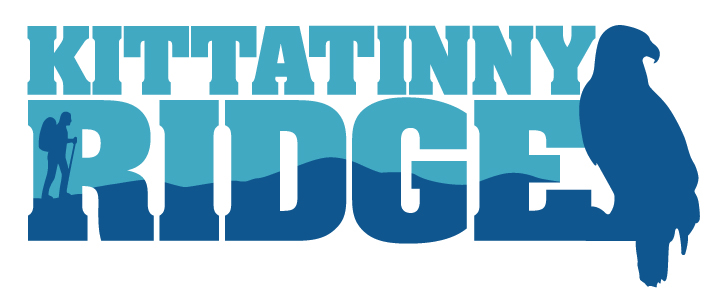 2018 - 2019 MINI GRANT PROGRAMINTERIM REPORTGrantee Organization:Contract #:Project Title:Agreement Start Date: Agreement Expiration Date: This report submitted on: Report submitted by:        Your Project Deliverables (use as many lines as necessary):1.  2.3.Your Project Deliverables (use as many lines as necessary):1.  2.3.Progress/Accomplishments/Deliverables for First Six Months of Project Scope of Work:Progress/Accomplishments/Deliverables for First Six Months of Project Scope of Work:Actions Anticipated to Complete Project Scope of Work:Actions Anticipated to Complete Project Scope of Work:Is Project On Schedule? (If no, explain.) Are there changes to Goals and Activities? (If yes, explain.)Is Project On Schedule? (If no, explain.) Are there changes to Goals and Activities? (If yes, explain.)